.The dance begins after 16 beats with the vocalsS1: Toe Strut Side, ½ Turn R/Toe Strut Side, ½ Turn L/Point, Touch, Side, TouchS2: Toe Strut Side, ½ Turn L/Toe Strut Side, ½ Turn R/Point, Touch, Side, TouchS3: Chassé, Rock Back R + LS4: ¼ Turn R, Touch, ¼ Turn L, Touch, ¼ Turn R, Kick, Back, Touch(Restart: In the 5th lap - direction 3 o'clock - stop here and start again)S5: Side, Close, Side, Lift Behind, Vine L with ScuffS6: Jazz Box with Hitch, Jazz Box with TouchS7: Step, Pivot ½ L, Step, Clap, Step, Pivot ½ R, Step, ClapS8: Walk 3, Kick, Back 3, TouchRepeat to the endAnd don't forget to smile, because dancing is fun!There is no guarantee for errors in the translation, content, spelling, etc.!Contact: birgit.golejewski@gmail.com www.country-linedancer.de60 Years (For Elke)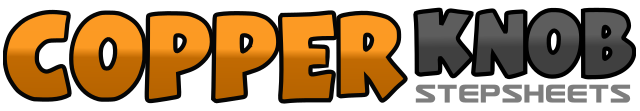 .......Count:64Wand:4Ebene:Improver.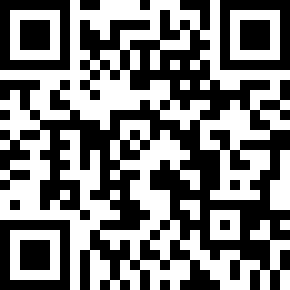 Choreograf/in:Silvia Schill (DE) - November 2019Silvia Schill (DE) - November 2019Silvia Schill (DE) - November 2019Silvia Schill (DE) - November 2019Silvia Schill (DE) - November 2019.Musik:Trashy Women - Confederate RailroadTrashy Women - Confederate RailroadTrashy Women - Confederate RailroadTrashy Women - Confederate RailroadTrashy Women - Confederate Railroad........1-2Step with RF to right, only put on the toe - right heel set down3-4½ turn right around and step with LF to left, only put on the toe - left heel set down (6 o'clock)5-6½ turn left around and touch right toe to right - touch RF beside LF (12 o’clock)7-8Step with RF to right - touch LF beside RF1-2Step with LF to left, only put on the toe - left heel set down3-4½ turn left around and step with RF to right, only put on the toe - right heel set down (6 o'clock)5-6½ turn right around and touch left toe to left - touch LF beside RF (12 o’clock)7-8Step with LF to left - touch RF beside LF1&2Step with RF to right - LF beside RF and step with RF to right3-4Step back with LF - weight back on RF5&6Step with LF to left - RF beside LF and step with LF to left7-8Step back with RF - weight back on LF1-2¼ turn right around and step forward with RF - touch LF beside RF (3 o'clock)3-4¼ turn left around and step with LF to left - touch RF beside LF (clap with your left hand on the left half of the pole) (12 o'clock)5-6¼ turn right around and step forward with RF - kick left foot forward (3 o'clock)7-8Step back with LF - touch RF beside LF1-2Step with RF to right - LF beside RF3-4Step with RF to right - lift LF behind right leg5-6Step with LF to left - cross right behind left.7-8Step with LF to left - swing right foot forward, let heel drag to floor1-2RF cross over LF - step back with LF3-4Step with RF to right - raise left knee over right (with small jumper)5-6LF cross over RF - step back with RF7-8Step with LF to left - touch RF beside LF1-2Step forward with RF - ½ turn left around on both bales, weight at end on LF (9 o’clock)3-4Step forward with RF - clap5-6Step forward with LF - ½ turn right around on both bales, weight at end on RF (3 o’clock)7-8Step forward with LF - clap1-43 steps forward, roll the leading knee outwards (R - L- R) - left foot kick forward5-83 steps backwards (L - R - L) - touch RF beside LF